Obecní úřad Žižkovo Pole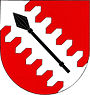 Adresa: Obecní úřad Žižkovo Pole, Žižkovo Pole 9,  582 22 Přibyslav , IČO: 00268569,   tel,fax: 569484152, e-mail: obec@zizkovopole.czObecní úřad Žižkovo Pole hledá technického pracovníkaCharakteristika pozice:Údržba veřejného prostranství v obci dohled na pořádek a čistotu obceZimní údržba obceUdržování (správce) veřejných obecních budov a víceúčelových zařízeníDalší nespecifikované práce spojené s pořádkem obceKvalifikační požadavky:Obsluha technických zařízení, traktor, sekačka, mulčovač, křovinořez, motorová pila, manuální zručnost Předpoklady pro uchazeče:Státní občanství ČRDosažení věku 18 letTrestní bezúhonnostPlatové zařazení:	Platové ohodnocení dle délky praxe v souladu s nařízením vlády č. 341/2017 Sb., o platových poměrech zaměstnanců ve veřejných službách a správě, v platném znění, možnost přiznání osobního příplatku dle zákona č. 262/2006 Sb., Zákoník práce, v platném znění. Povinné přílohy k přihlášce:Strukturovaný životopis s uvedením údajů o dosavadních zaměstnáních a odborných znalostech a dovednostechVýpis z evidence rejstříku trestů ne starší než tři měsíceSouhlas s nakládáním s osobními údaji dle zákona č. 101/2000 Sb., O ochraně osobních údajů Více informací na tel. čísle 724189749, email: starosta@zizkovopole.cza na webových stránkách www.zizkovopole.cz